В день памяти и скорби ребята из ЛДП «Алые паруса» пришли в парк воинской славы. Они читали стихи о Великой Отечественной войне и возложили цветы.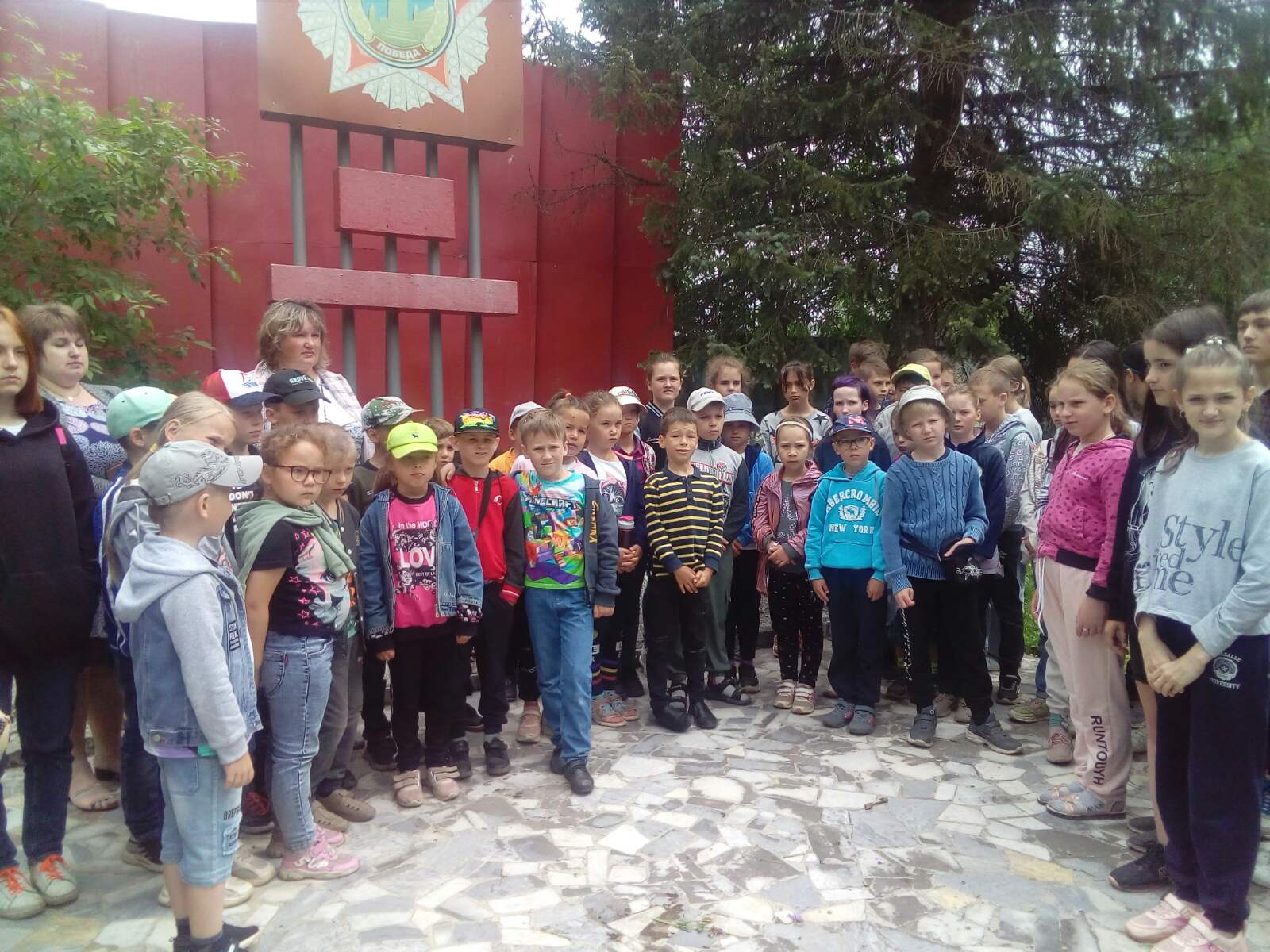 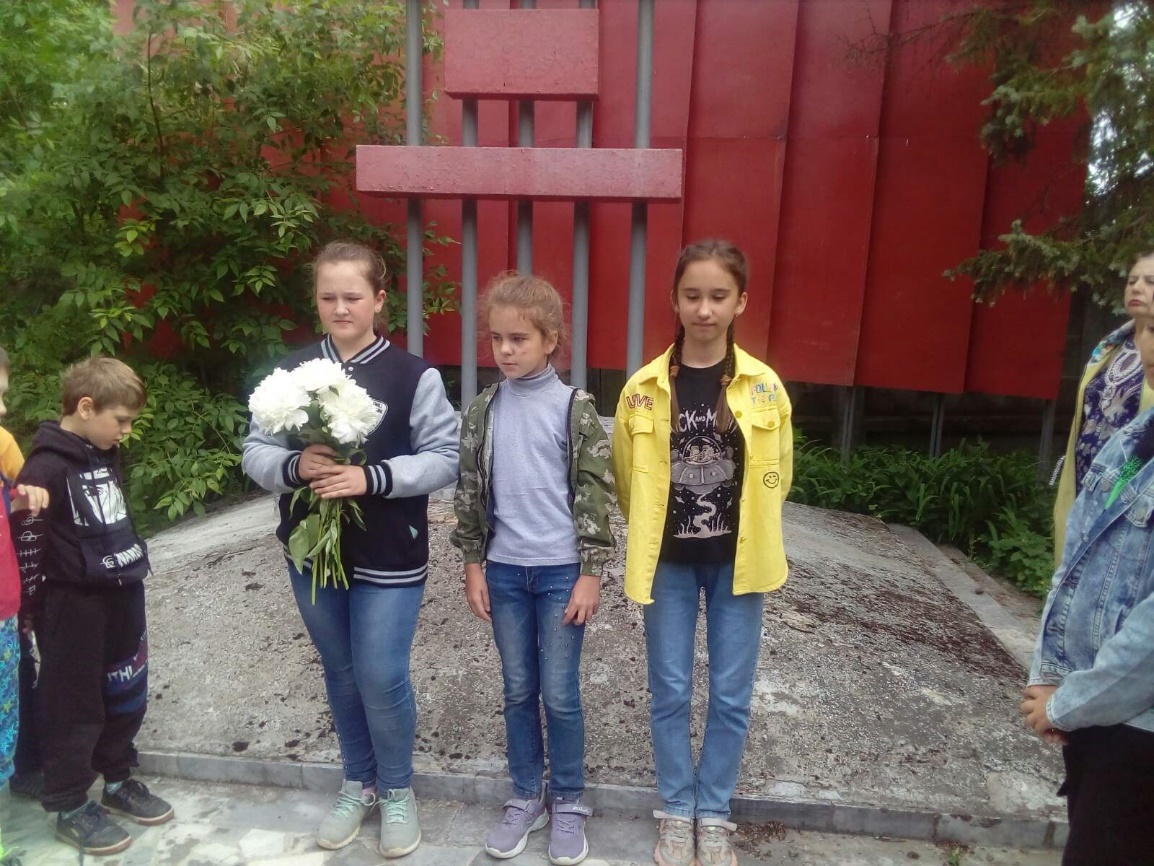 